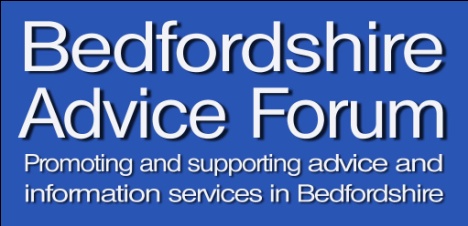 BackgroundBAF decided to arrange a self-funding training programme in the spring for BAF members, after two failed attempts to get any grant funding for a programme in 2023/24.The programme consisted of 3 full-day courses presented by 3 different trainers in May, June and July. The trainers, who all work for local agencies, provided their services on a freelance basis.The training programme was planned by BAF’s Training Sub-Group, organised through Advice Bedfordshire, and managed by Infotrain.Bookings and attendanceAll 3 courses were well booked, and attendances were generally good – although there were a number of late cancellations for the PIP course (which had been fully booked). FinancesAfter keeping our training fees at the same level for a number of years, it was agreed, due to inflationary pressures, to increase the fees this year for BAF courses.  The new rate for full-time courses was £75 standard rate (for BAF members), and £40 for volunteers. Fortunately, this did not have a detrimental effect on the number of bookings. The break-even number for each course was estimated to be 8 attendees.  Any bookings above that would bring in a surplus.  As all 3 courses were well booked, the programme brought in a good surplus (£1,099.36) that can be used by Advice Bedfordshire and BAF.  See separate Financial Report on the programme finances.The general feedback from the programme was extremely positive.  In terms of more specific opinions on the courses, the overall average feedback from the evaluation forms across the 3 courses was also very positive.Course structure and content – 97% stated this was very goodTraining materials – 91% stated these were very goodTrainers and course delivery – 100% stated these were very goodVenues – 82% stated these were very goodThe only minor negative comments on the evaluation forms were:Very good overall – but more details could be added as examples (Introduction. to Benefits course)Good overall but needed more time to practice (UC course)Good – but could have done with individual copies of PIP1 and PIP2 forms (PIP course)Good venue – but warm and needs more toilets (CVS)Parking is the only issue (CVS)Lunch would be nice!From the participant (and trainer) feedback the only things suggested for review are:Universal Credit course – Should this be lengthened slightly and provided over 2 x half days (approximately 5.5 hours of learning) rather than 1 full day (approximately 4.5 hours of learning)?Choice of venue – Which venue is better (Bunyan Meeting or CVS?).  Or are there any other alternatives?Recommendations BAF should run another training programme.  Possibly in early 2024?BAF members should be asked what their current training needs are before planning the next programme, and their preference for the training venue. BAF should develop a Cancellation Policy to clarify how cancellations and potential refunds are dealt with.Len Simkins (Infotrain) - BAF Training Facilitator14/9/23CourseDateTutorVenueIntroduction to Benefits16/5/23Dean CroftsBunyan MeetingUniversal Credit7/6/23Elliott StephensonCVSPersonal Independence Payment13/7/23Karen BanfieldCVSCourseCourseBookingsAttendanceIntroduction to BenefitsIntroduction to Benefits1111Universal CreditUniversal Credit1615Personal Independence PaymentPersonal Independence Payment1812TOTAL4538Evaluation Evaluation CoursesCoursesCoursesAverage for programmeQuestionAnswerIntroduction to BenefitsUniversal CreditPIPAverage for programmeDid the course fulfil your expectations?Yes - fully100%100%100%100%Was the course at the right level for your needsYes - fully100%100%100%100%Will the knowledge/skills you have gained on this course help you in your work?Yes - fully100%100%100%100%